Maroons Basketball ClubSummer Skills & Scrimmage SessionsWho: Any girl interested in potentially playing basketball for the MBC next year. Attending the summer session is not a commitment to play with the club. When: June 12th – August 1st  Incoming 2nd – 4th: Mondays, 5:30-6:45Incoming 5th – 8th: Tuesdays, 5:30-6:45Where: St. Francis of Assisi School GymWhat: Skills & scrimmage sessions will include time for basic skill work as well as 3 on 3 live play.Cost: $50 for full session *includes shirt or practice jerseySign-Up Here: Summer MCB BBall Sign Up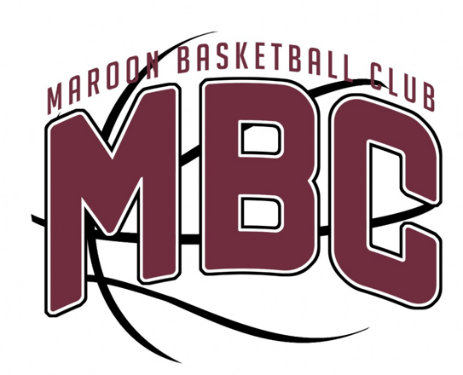 